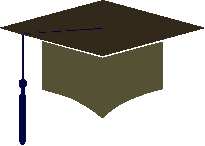 Enter Adult Education Provider Name
Enter AE Provider Street Address
Enter AE Provider City, State, ZIP CodeConsent to Obtain High School Equivalency (HSE) Test ResultsI, Enter Student's Name, give my consent to Enter Program Official Title, commonly known as Enter Program Name, to obtain the results of my HSE testing.I understand that all information obtained by Enter Program Name will be maintained in accordance with the Family Educational Rights and Privacy Act (“Act”) and will only be used for the following purposes:Information regarding the annual commencement ceremony; Determining eligibility for available scholarships and notifying me of the same;  Tracking student progress through the HSE program; and Responding to all mandated state reporting requirements.By signing this form I acknowledge that Enter Program Name may obtain my official HSE test results and give permission for all such results to be provided to Enter Program Name.Printed Name		Date of Birth		Signature		Date